29.12	HOME SCIENCE29.12.1	Home Science Paper 1 (441/1)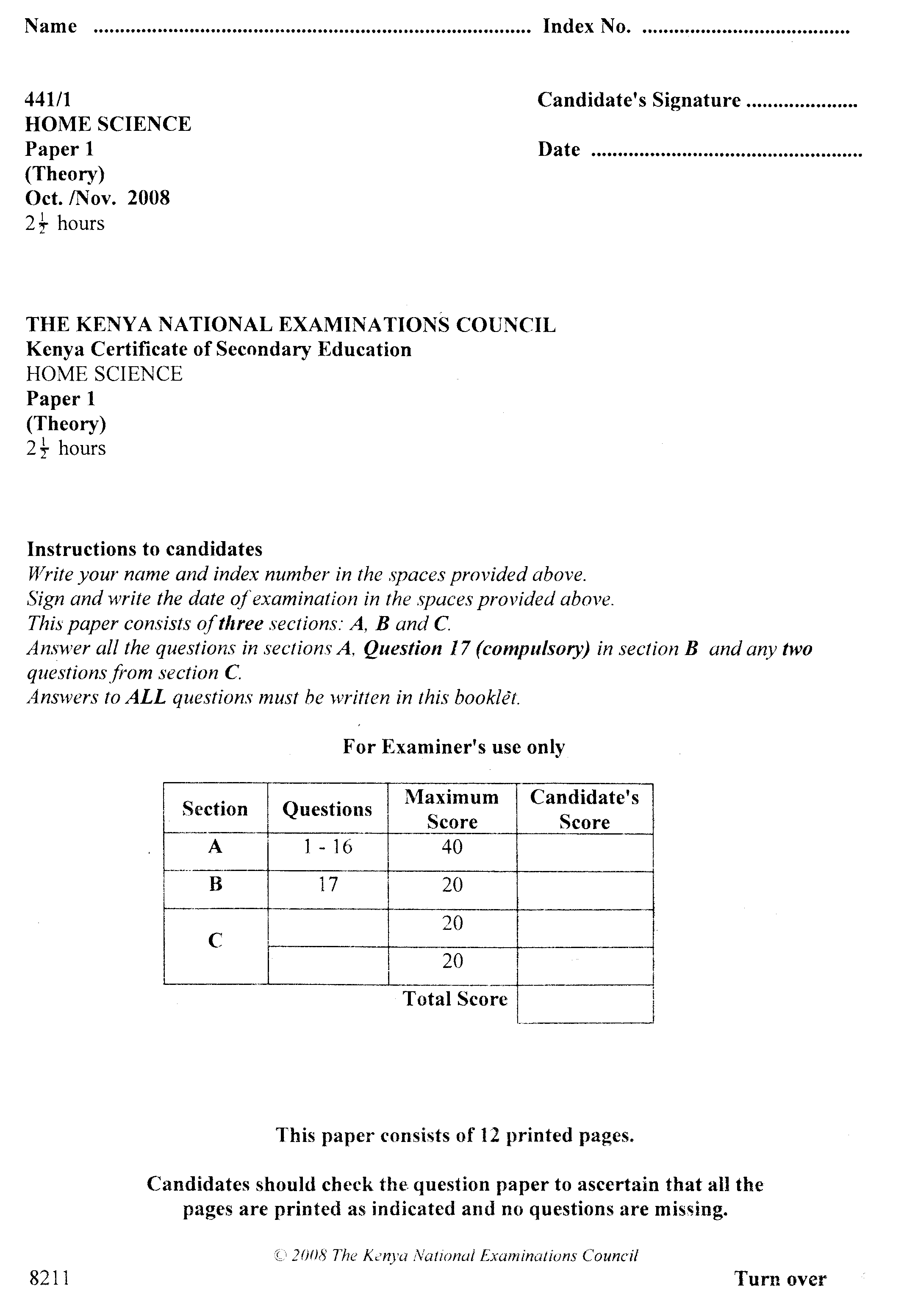 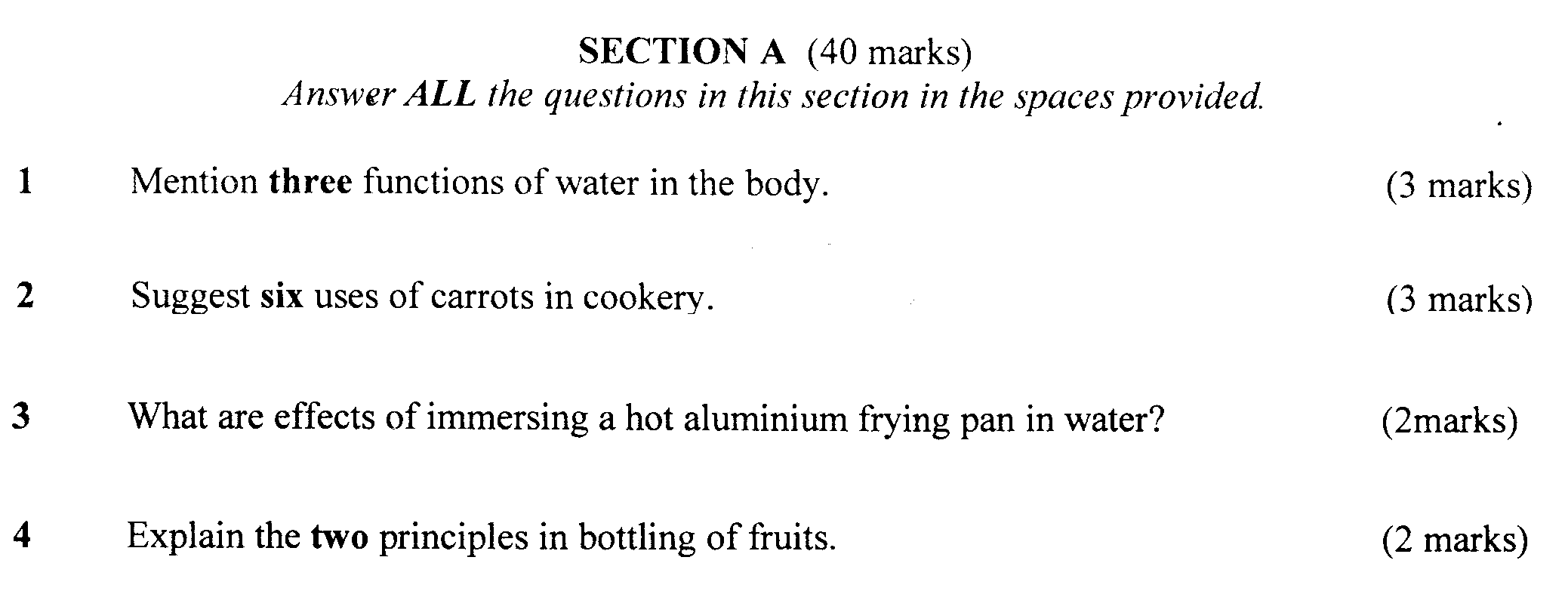 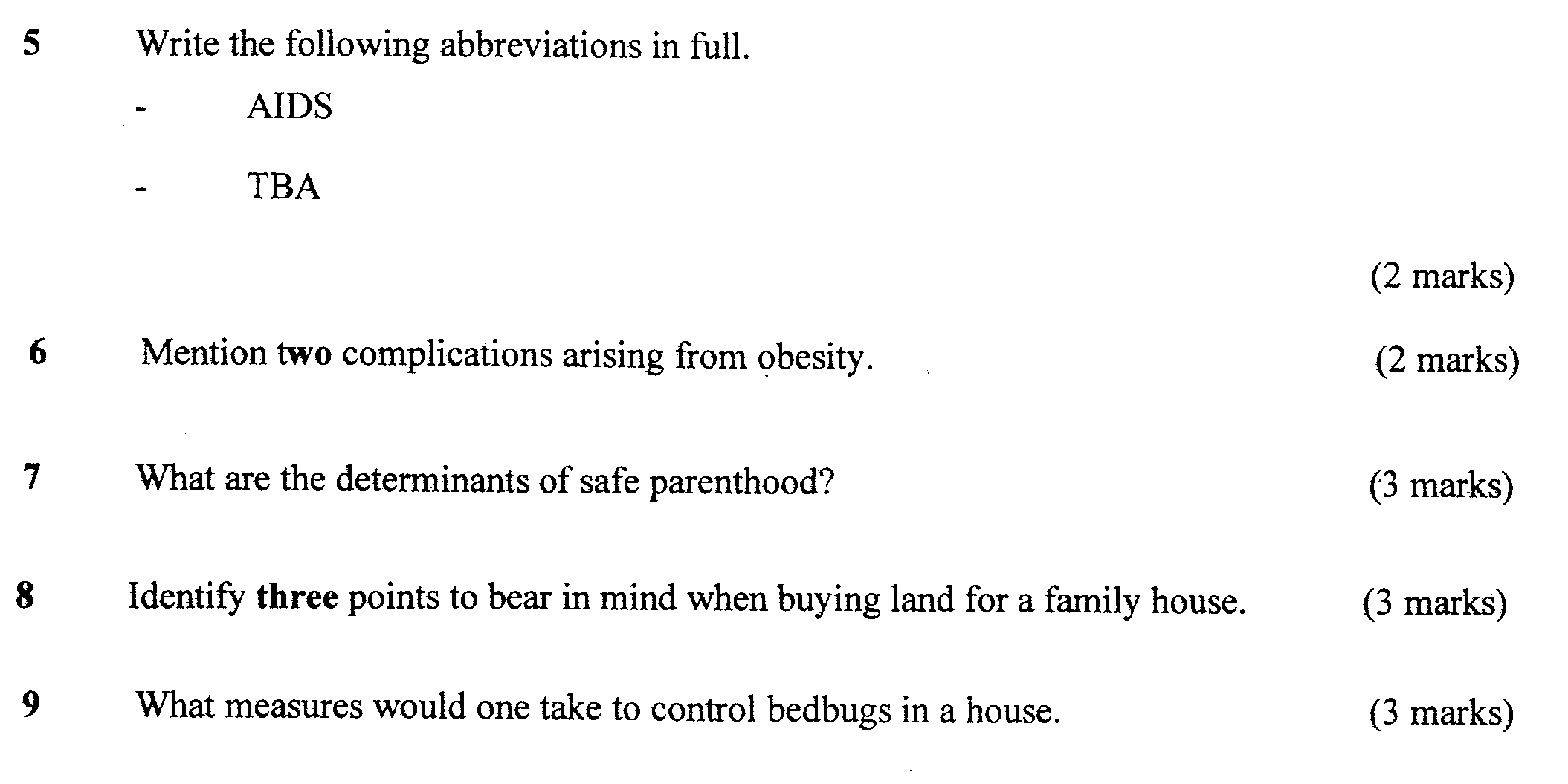 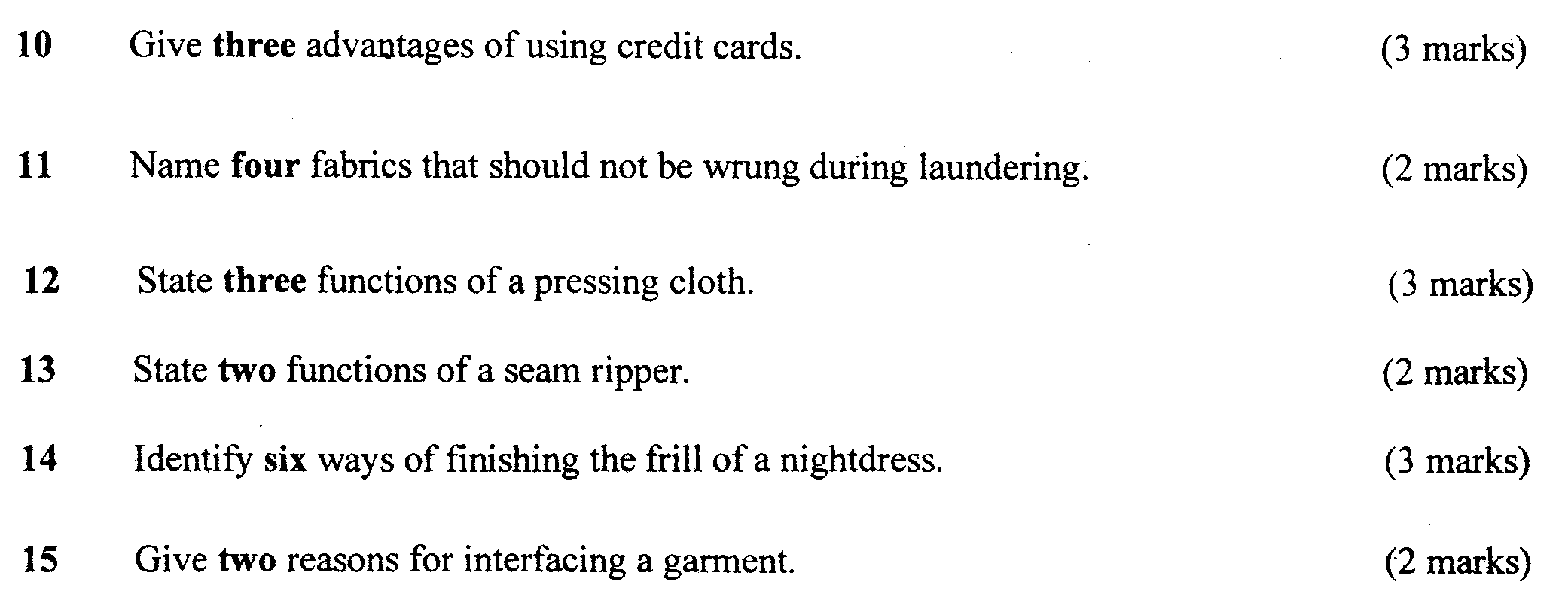 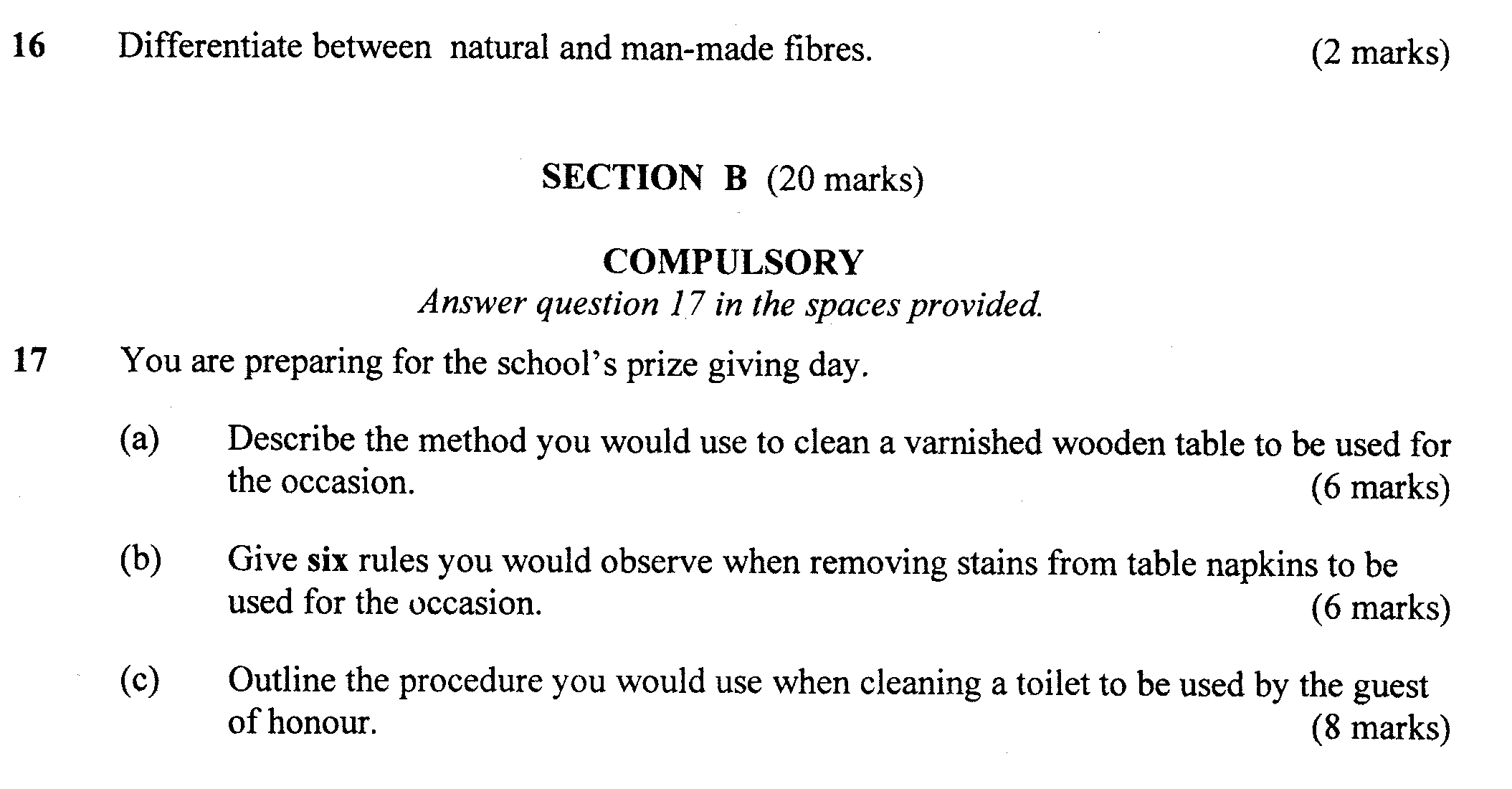 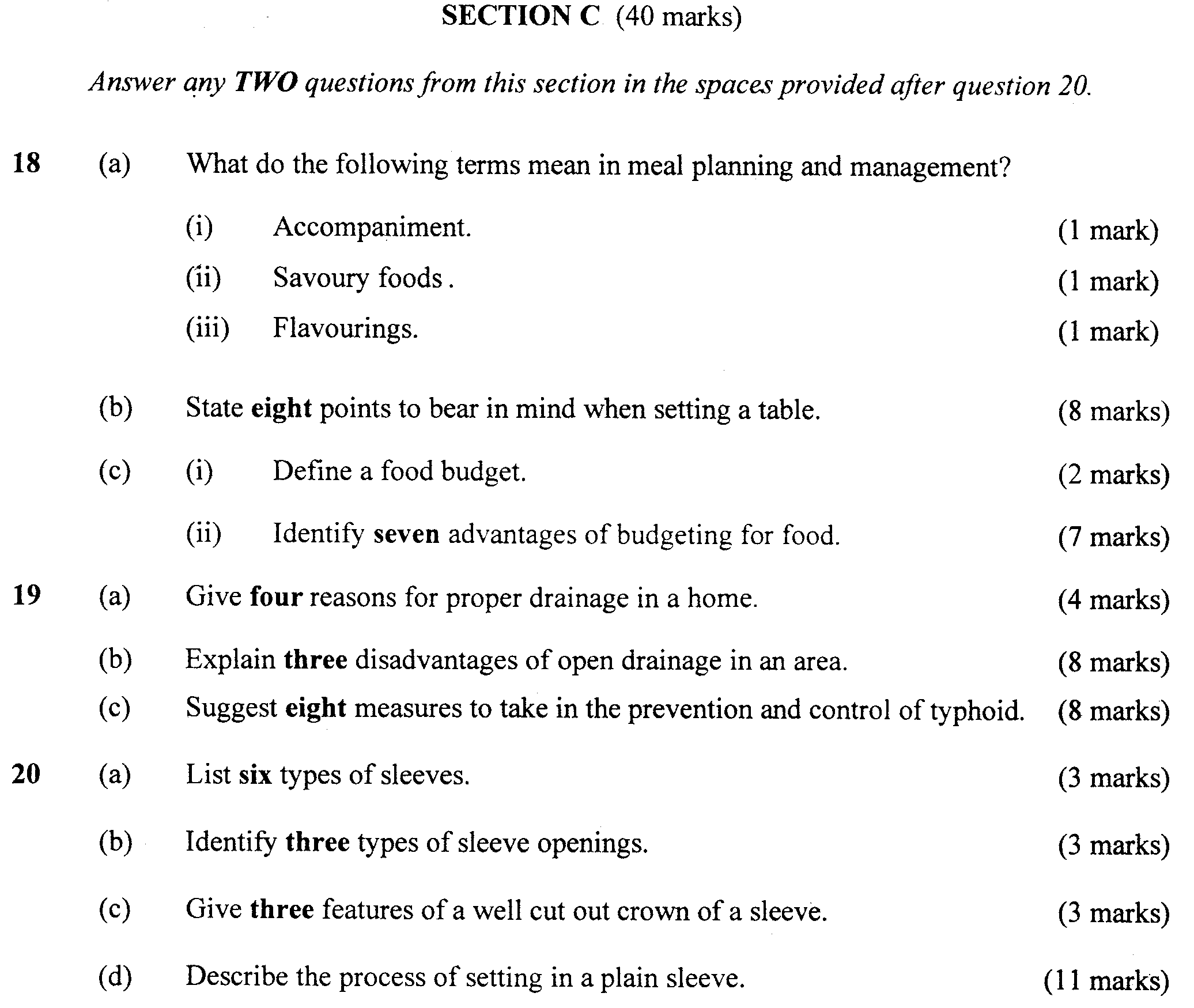 